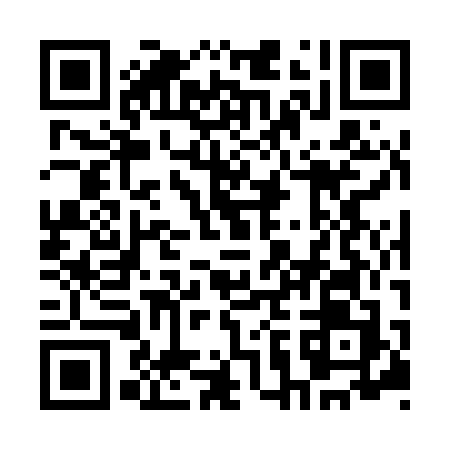 Prayer times for Zorita del Paramo, SpainMon 1 Jul 2024 - Wed 31 Jul 2024High Latitude Method: Angle Based RulePrayer Calculation Method: Muslim World LeagueAsar Calculation Method: HanafiPrayer times provided by https://www.salahtimes.comDateDayFajrSunriseDhuhrAsrMaghribIsha1Mon4:296:442:217:399:5912:032Tue4:306:442:227:399:5912:023Wed4:316:452:227:399:5812:024Thu4:326:462:227:399:5812:015Fri4:336:462:227:389:5812:006Sat4:346:472:227:389:5812:007Sun4:366:472:227:389:5711:598Mon4:376:482:237:389:5711:589Tue4:386:492:237:389:5611:5710Wed4:396:502:237:389:5611:5611Thu4:416:502:237:389:5511:5512Fri4:426:512:237:379:5511:5413Sat4:436:522:237:379:5411:5314Sun4:456:532:237:379:5411:5215Mon4:466:542:237:379:5311:5116Tue4:486:542:247:369:5211:5017Wed4:496:552:247:369:5211:4818Thu4:516:562:247:369:5111:4719Fri4:526:572:247:359:5011:4620Sat4:546:582:247:359:4911:4421Sun4:556:592:247:349:4811:4322Mon4:577:002:247:349:4811:4123Tue4:597:012:247:339:4711:4024Wed5:007:022:247:339:4611:3825Thu5:027:032:247:329:4511:3726Fri5:047:042:247:329:4411:3527Sat5:057:052:247:319:4311:3428Sun5:077:062:247:309:4211:3229Mon5:097:072:247:309:4111:3030Tue5:107:082:247:299:3911:2931Wed5:127:092:247:299:3811:27